В соответствии с постановлением Правительства Республики Хакасия от 31.10.2018 N 517 (ред. от 16.01.2020) «Об утверждении государственной программы Республики Хакасия "Сохранение и развитие малых сел Республики Хакасия», во исполнение постановления Администрации Аскизского района Республики Хакасия от 10.07.2020 №437-п «О разработке муниципальных программ, планируемых к реализации на территории Аскизского района в 2021-2025 годах», в целях сохранения и развития малых и отдаленных сел Аскизского района Республики Хакасия и создания в них комфортных условий для проживания населения, руководствуясь ст.ст. 35, 40 Устава муниципального образования Аскизский район, Администрация Аскизского района Республики Хакасия постановляет:Утвердить прилагаемую Муниципальную программу «Сохранение и развитие малых и отдаленных сел Аскизского района Республики Хакасия»Направить настоящее постановление для опубликования в редакцию газеты «Аскизский труженик» и разместить на официальном сайте Администрации Аскизского района Республики Хакасия.Контроль за исполнением настоящего постановления возложить на заместителя главы Администрации Аскизского района Республики Хакасия Чугунекова Р.Г.Настоящее постановление вступает в силу с 01.01.2021 года.ПриложениеМуниципальная программа«Сохранение и развитие малых и отдаленных сел Аскизского районаРеспублики Хакасия»ПАСПОРТ1.ОБЩАЯ ХАРАКТЕРИСТИКАЧисленность постоянного населения Аскизского района Республики Хакасия по состоянию на 1 июля 2020 года составила  36,3  тыс. человек, в том числе в городских поселениях – 8,3 тыс. человек или 23 % от общей численности населения района, в сельской местности – 28,0 тыс. человек или 77 % от общей численности населения района.В рамках настоящей программы к малым сёлам относятся сельские населённые пункты с численностью населения до 200 человек. На территории Аскизского района находится 36 малое село, где проживает 1949 человек (5,3% населения района) в 692 постоянных домохозяйствах.Таблица 1В малых сёлах района проживает преимущественно коренное население, в некоторых населённых пунктах до 100%. В таких сёлах сохраняются этнические и культурные традиции коренного населения. В то же время из-за отсутствия рабочих мест, слабого развития социальной сферы, инженерной и транспортной инфраструктуры численность населения малых и отдалённых сёл неуклонно сокращается. Происходит отток молодёжи, уменьшается число трудоспособного населения.Одна из проблем малых сел – отдаленность от районного центра, где население Аскизского района получает основную долю государственных и муниципальных услуг. Расстояние до села Аскиз составляет от 5 до 170 км.При этом малые и отдаленные сёла обладают природным, экономическим, историко-культурным потенциалом, более полное и эффективное использование которого позволит обеспечить занятость, повысить уровень жизни населения малых и отдаленных сёл.ЦЕЛЬ И ЗАДАЧИЦелью Программы является сохранение, развитие малых, отдаленных и иных сел Аскизского района Республики Хакасия и создание в них комфортных условий для проживания населения.Для достижения поставленной цели должна быть решена основная задача Программы «Повышение качества жизни населения, проживающего в малых, отдаленных и иных сёлах Аскизского района Республики Хакасия» путем предоставления иных межбюджетных трансфертов из бюджета муниципального образования Аскизский район Республики Хакасия бюджетам муниципальных образований поселений Аскизского района на сохранение и развитие малых и отдаленных сел Аскизского района, которые могут быть направлены на:1) благоустройство территорий малых, отдаленных и иных сел;2) строительство, реконструкция, капитальный ремонт и укрепление материально-технической базы учреждений культуры, расположенных на территории малых, отдаленных и иных сел;3) строительство, реконструкция и капитальный ремонт объектов электро- и водоснабжения, расположенных на территории малых, отдаленных и иных сел, организация нецентрализованного холодного водоснабжения на соответствующей территории с использованием нецентрализованной системы холодного водоснабжения и (или) подвоза питьевой воды;4) создание условий для обеспечения жителей услугами связи и бытовым обслуживанием;5) осуществление доставки продуктовых и непродуктовых товаров жителям малых и отдаленных сел, не имеющих стационарных точек торговли;6) подготовку правоустанавливающих документов на объекты инфраструктуры муниципальной собственности, созданных в результате реализации мероприятий подпрограммы;7) завершение работ, осуществленных в результате реализации мероприятий подпрограммы в течение отчетного и текущего финансового года.СРОКИ И ЭТАПЫ РЕАЛИЗАЦИИ ПРОГРАММЫСрок реализации муниципальной программы: 2021-2026 годы. Этапов нет.ПЕРЕЧЕНЬ ПРОГРАММНЫХ МЕРОПРИЯТИЙ ОБОСНОВАНИЕ РЕСУРСНОГО ОБЕСПЕЧЕНИЯМероприятия Программы реализуются за счет средств бюджета муниципального образования Аскизский район Республики Хакасия.Общий объем финансирования Программы составляет 480,0 тыс. рублей, из них:2021 год – 80 тыс.руб.;2022 год – 80 тыс.руб.;2023 год – 80 тыс.руб.;2024 год – 80 тыс.руб.;2024 год – 80 тыс.руб.;2024 год – 80 тыс.руб.Объемы финансирования мероприятий Программы подлежат ежегодному уточнению.Предполагается привлечение средств из республиканского бюджета Республики Хакасия по результатам отбора в рамках исполнения долгосрочной республиканской целевой программы "Сохранение и развитие малых сёл Республики Хакасия", утвержденной постановлением Правительства Республики Хакасия от 31 октября № 517 (с последующими изменениями), при условии софинансирования из бюджетов муниципальных образований поселений Аскизского района, которые будут принимать участие в данной программе.ПЕРЕЧЕНЬ ЦЕЛЕВЫХ ПОКАЗАТЕЛЕЙДоля малых отдаленных и иных сел, осуществивших обновление объектов инфраструктуры, от общей численности малых и отдаленных сел района;доля малых, отдаленных и иных сел, осуществивших благоустройство своей территории, от общей численности малых, отдаленных и иных сел района;количество малых, отдаленных и иных сел, осуществивших доставку продуктовых и непродуктовых товаров жителям.МЕХАНИЗМ РЕАЛИЗАЦИИЗаказчик Программы организует реализацию программных мероприятий, принимает меры по привлечению дополнительных источников финансирования Программы.Заказчик Программы в ходе ее реализации взаимодействует с органами исполнительной власти Республики Хакасия, органами местного самоуправления муниципальных образований поселений Аскизского района в целях обеспечения выполнения мероприятий Программы в полном объеме.ОЦЕНКА ЭФФЕКТИВНОСТИОценка эффективности Программы осуществляется по следующим показателям:доля малых, отдаленных и иных сел, осуществивших обновление объектов инфраструктуры, от общей численности малых, отдаленных и иных сел района – 56,0%, в том числе:2021 год – 14,0%2022 год – 14,0 %2023 год – 14,0 %2024 год – 14,0%2025 год – 14,0%2026 год – 14,0%количество малых, отдаленных и иных сел, осуществивших доставку продуктовых и непродуктовых товаров жителям:2021 год – 2 населенных пункта2022 год – 2 населенных пункта2023 год – 2 населенных пункта2024 год – 2 населенных пункта2025 год – 2 населенных пункта2026 год – 2 населенных пункта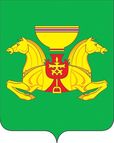 РОССИЙСКАЯ ФЕДЕРАЦИЯАДМИНИСТРАЦИЯ АСКИЗСКОГО РАЙОНАРЕСПУБЛИКИ ХАКАСИЯРОССИЙСКАЯ ФЕДЕРАЦИЯАДМИНИСТРАЦИЯ АСКИЗСКОГО РАЙОНАРЕСПУБЛИКИ ХАКАСИЯРОССИЯ ФЕДЕРАЦИЯЗЫХАКАС РЕСПУБЛИКАЗЫНЫНАСХЫС АЙМАFЫНЫН УСТАF-ПАСТААРОССИЯ ФЕДЕРАЦИЯЗЫХАКАС РЕСПУБЛИКАЗЫНЫНАСХЫС АЙМАFЫНЫН УСТАF-ПАСТААРОССИЯ ФЕДЕРАЦИЯЗЫХАКАС РЕСПУБЛИКАЗЫНЫНАСХЫС АЙМАFЫНЫН УСТАF-ПАСТААПОСТАНОВЛЕНИЕПОСТАНОВЛЕНИЕПОСТАНОВЛЕНИЕПОСТАНОВЛЕНИЕот 13.11.2020с. Аскизс. Аскизс. Аскизс. Аскиз          №877-пОб утверждении Муниципальной программы «Сохранение и развитие малых и отдаленных сел Аскизского района Республики Хакасия Об утверждении Муниципальной программы «Сохранение и развитие малых и отдаленных сел Аскизского района Республики Хакасия Об утверждении Муниципальной программы «Сохранение и развитие малых и отдаленных сел Аскизского района Республики Хакасия Об утверждении Муниципальной программы «Сохранение и развитие малых и отдаленных сел Аскизского района Республики Хакасия Глава АдминистрацииА.В. ЧелтыгмашевУтверждена постановлением Администрации Аскизского района Республики Хакасияот 13.11.2020 № 877-пОтветственный исполнительАдминистрация Аскизского района Республики ХакасияСоисполнителиАдминистрации поселений Аскизского района Республики Хакасия (по согласованию)Подпрограммы нетЦельСохранение, развитие малых, отдаленных и иных сел Аскизского района Республики Хакасия и создание в них комфортных условий для проживания населенияЗадачиПовышение качества жизни населения, проживающего в малых, отдаленных и иных сёлах Аскизского района Республики ХакасияЦелевые показателидоля малых, отдаленных и иных сел, осуществивших обновление объектов инфраструктуры, от общей численности малых, отдаленных и иных сел района (в год);доля малых, отдаленных и иных сел, осуществивших благоустройство своей территории, от общей численности малых, отдаленных и иных сел района (в год);осуществление доставки продуктовых и непродуктовых товаров жителям, малых и отдаленных сел, не имеющих стационарных точек торговлиЭтапы и сроки  реализации2021-2026 годы. (Этапы не выделяются)Объемы бюджетных ассигнованийОбщий объем финансирования Муниципальной программы «Сохранение и развитие малых и отдаленных сел Аскизского района Республики Хакасия» (далее Программа) из бюджета муниципального образования Аскизский район Республики Хакасия составляет 480,0 тыс. рублей, из них:2021 год – 80 тыс.руб. 2022 год – 80 тыс.руб.2023 год – 80 тыс.руб.2024 год – 80 тыс.руб.2025 год – 80 тыс.руб.2026 год – 80 тыс.руб.Ожидаемые конечные результаты доля малых, отдаленных и иных сел, осуществивших обновление объектов инфраструктуры, от общей численности малых, отдаленных и иных сел района – 14%;доля малых, отдаленных и иных сел, осуществивших благоустройство своей территории, от общей численности малых, отдаленных и иных сел района – 14%;осуществление доставки продуктовых и непродуктовых товаров жителям не менее чем в 2-х малых и отдаленных селах, не имеющих стационарных точек торговлиСписок малых сел Аскизского района Республики ХакасияСписок малых сел Аскизского района Республики ХакасияСписок малых сел Аскизского района Республики ХакасияСписок малых сел Аскизского района Республики ХакасияСписок малых сел Аскизского района Республики ХакасияСписок малых сел Аскизского района Республики Хакасия№ п/пНаименованиеЧисло постоянных хозяйств, на 01.07.2020Численность  постоянного населения, чел.,на 01.07.2020Отдаленность от районного центра (км)% коренного населения№ п/пНаименованиеЧисло постоянных хозяйств, на 01.07.2020Численность  постоянного населения, чел.,на 01.07.2020Отдаленность от районного центра (км)% коренного населения№ п/пНаименованиеЧисло постоянных хозяйств, на 01.07.2020Численность  постоянного населения, чел.,на 01.07.2020Отдаленность от районного центра (км)% коренного населения№ п/пНаименованиеЧисло постоянных хозяйств, на 01.07.2020Численность  постоянного населения, чел.,на 01.07.2020Отдаленность от районного центра (км)% коренного населения123456Аскизский районБискамжинский поссовет11721Поселок Ясная Поляна2710502Поселок при станции Тузуксу52287803Поселок при станции Казынет4787854Поселок при станции Ала-Тау00800Аскизский сельсовет10325Поселок при станции Чертыковская1032584,8Балыксинский сельсовет1302336Поселок Неожиданный489210007Поселок при станции Чарыш2217508Деревня Николаевка1139145929Поселок при станции Калтас521700 10Поселок при станции Шора41211610011поселок Шора6086125 90Базинский сельсовет4414811Аал Бейка226513110012Аал Усть-База2283142100Бирикчульский сельсовет10513Поселок при станции Нанхчул93815914Поселок при станции Хабзас1272 0Верх-Аскизский сельсовет3410915Аал Анчыл-Чон10214787,516Поселок при станции Казановская17573010017Аал Улуг-Кичиг73140100Есинский сельсовет6715818Аал Абрамов19484594,919Аал Бырганов12362996,920Аал Перевозное11425110021Аал Печень8165996,222Поселок при станции Сартак17166691,1Кызласский сельсовет5527723Аал Картоев23475410012345624Аал Картузов385510025Аал Лырсы29735510026Аал Тюрт-Тас7814960 100Пуланкольский сельсовет10933427Аал Аев359210689,528Аал Сыры331001099629Село Камышта411427195Усть-Камыштинский сельсовет8626130Аал Сафьянов1158409431Поселок при станции Уйтак622309332Поселок при станции Ханкуль2576406733Поселок при станции Камышта441052990Усть-Чульский сельсовет14632534Аал Политов3070729935Аал Верхняя  Тея6512485 10036Аал Илиморов5113170 100Наименование мероприятияОбъем финансовых средств, тыс. рублейОбъем финансовых средств, тыс. рублейОбъем финансовых средств, тыс. рублейОбъем финансовых средств, тыс. рублейОбъем финансовых средств, тыс. рублейОбъем финансовых средств, тыс. рублейОбъем финансовых средств, тыс. рублейИсполнителиНаименование мероприятиявсегов том числе по годамв том числе по годамв том числе по годамв том числе по годамв том числе по годамв том числе по годамИсполнителиНаименование мероприятиявсего202120222023202420252026ИсполнителиЗадача 1. Повышение качества жизни населения, проживающего в малых, отдаленных и иных сёлах Аскизского района Республики ХакасияЗадача 1. Повышение качества жизни населения, проживающего в малых, отдаленных и иных сёлах Аскизского района Республики ХакасияЗадача 1. Повышение качества жизни населения, проживающего в малых, отдаленных и иных сёлах Аскизского района Республики ХакасияЗадача 1. Повышение качества жизни населения, проживающего в малых, отдаленных и иных сёлах Аскизского района Республики ХакасияЗадача 1. Повышение качества жизни населения, проживающего в малых, отдаленных и иных сёлах Аскизского района Республики ХакасияЗадача 1. Повышение качества жизни населения, проживающего в малых, отдаленных и иных сёлах Аскизского района Республики ХакасияЗадача 1. Повышение качества жизни населения, проживающего в малых, отдаленных и иных сёлах Аскизского района Республики ХакасияЗадача 1. Повышение качества жизни населения, проживающего в малых, отдаленных и иных сёлах Аскизского района Республики ХакасияЗадача 1. Повышение качества жизни населения, проживающего в малых, отдаленных и иных сёлах Аскизского района Республики ХакасияИные  межбюджетные трансферты из бюджета муниципального образования Аскизский район Республики Хакасия на сохранение и развитие малых и отдаленных сел, в том числе:420,070,070,070,070,070,070,0Администрация Аскизского района Республики ХакасияПредоставление субсидий на компенсацию затрат по доставке продуктовых и непродуктовых товаров жителям малых и отдаленных сел Аскизского района Республики Хакасия60,010,010,010,010,010,010,0Администрация Аскизского района Республики Хакасия